Lampiran 1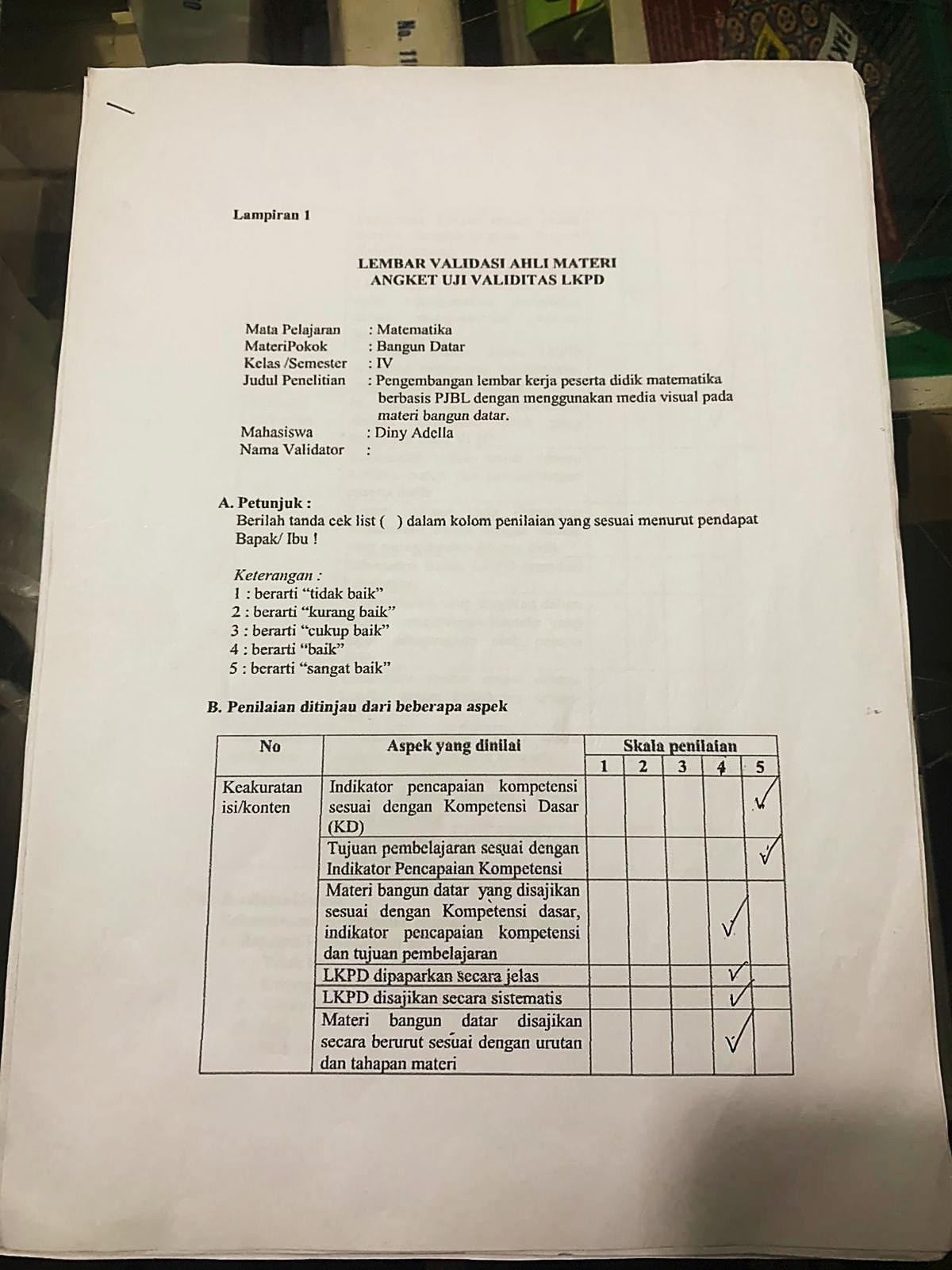 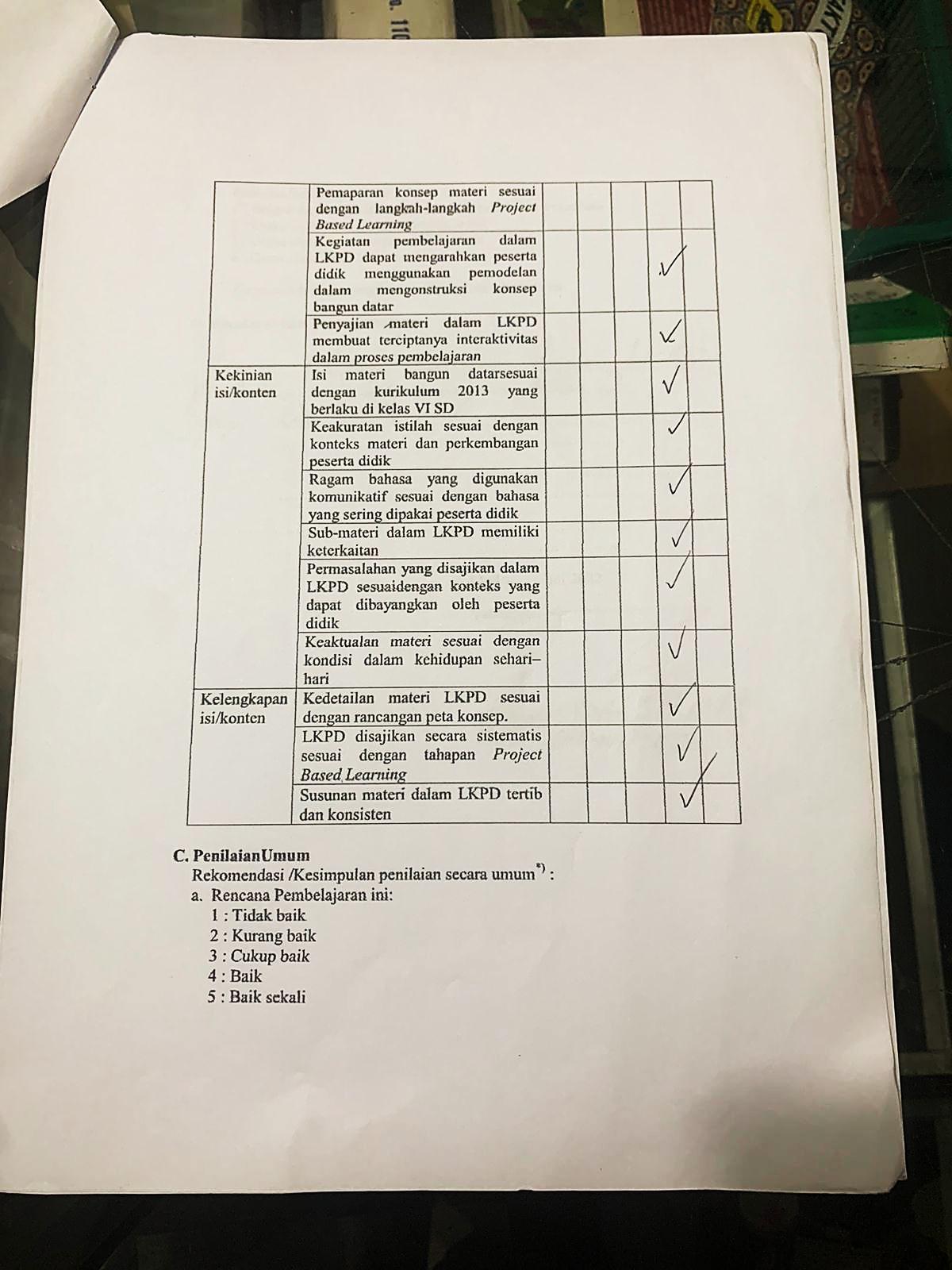 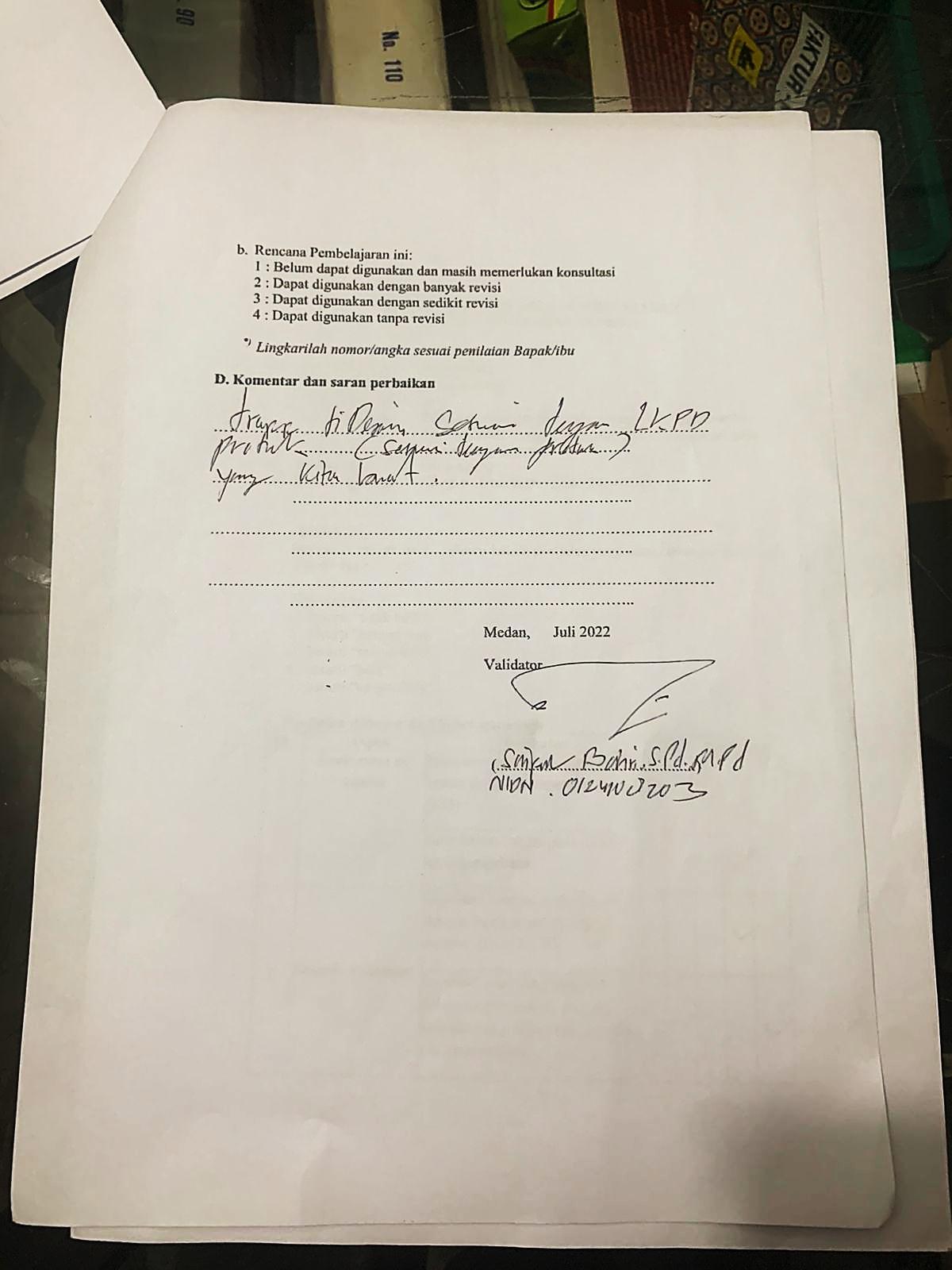 Lampiran 2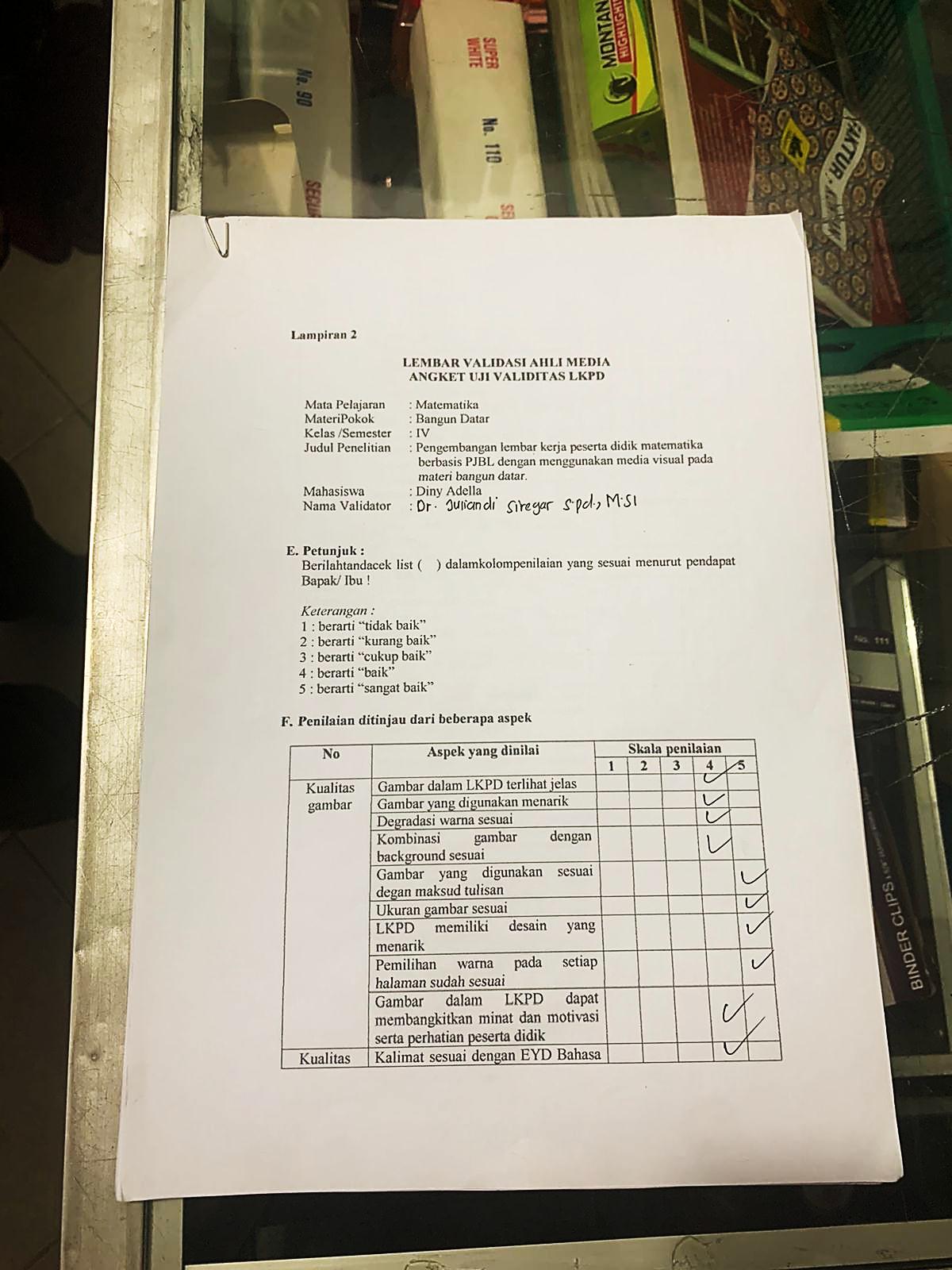 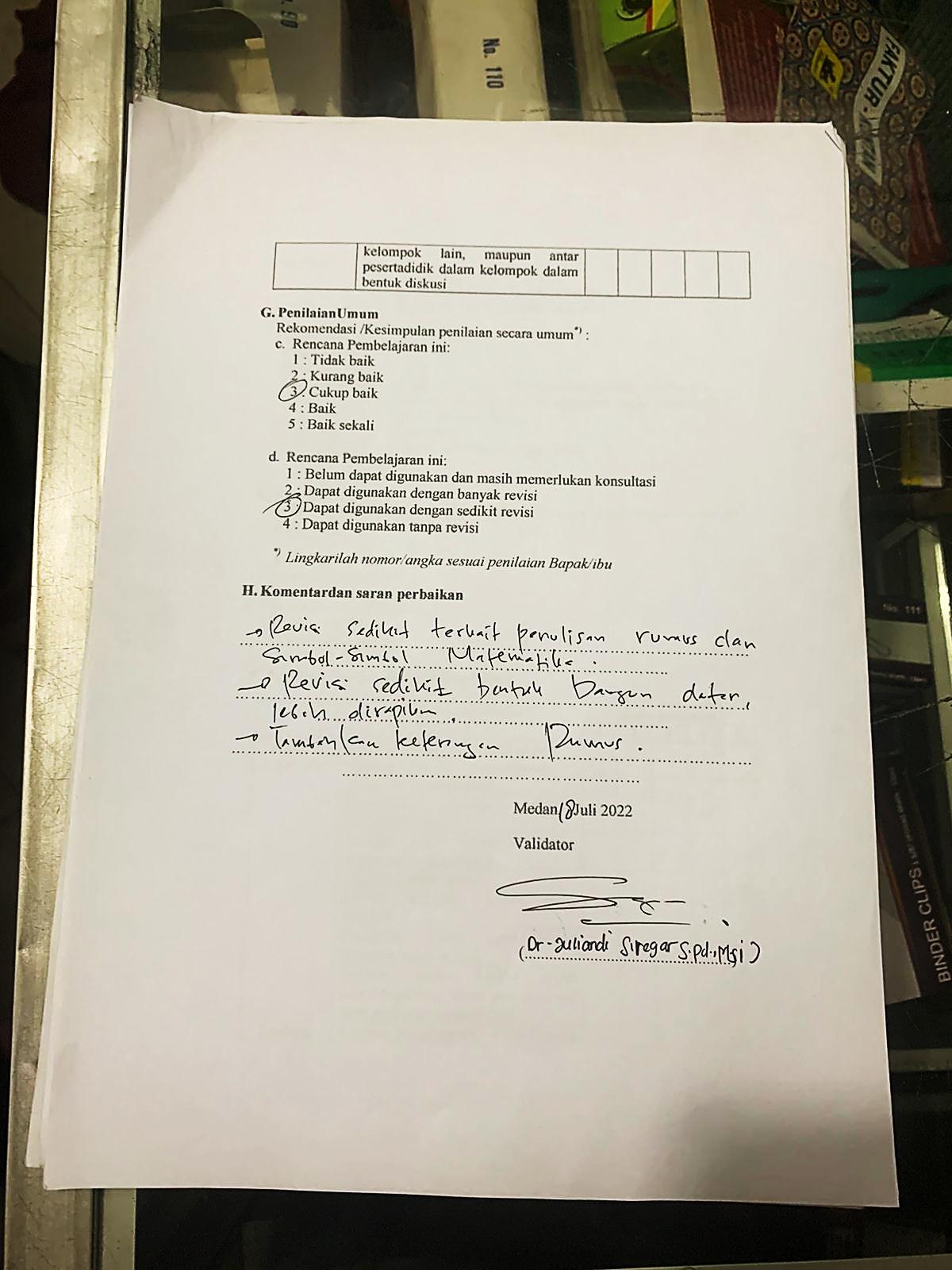 Lampiran 3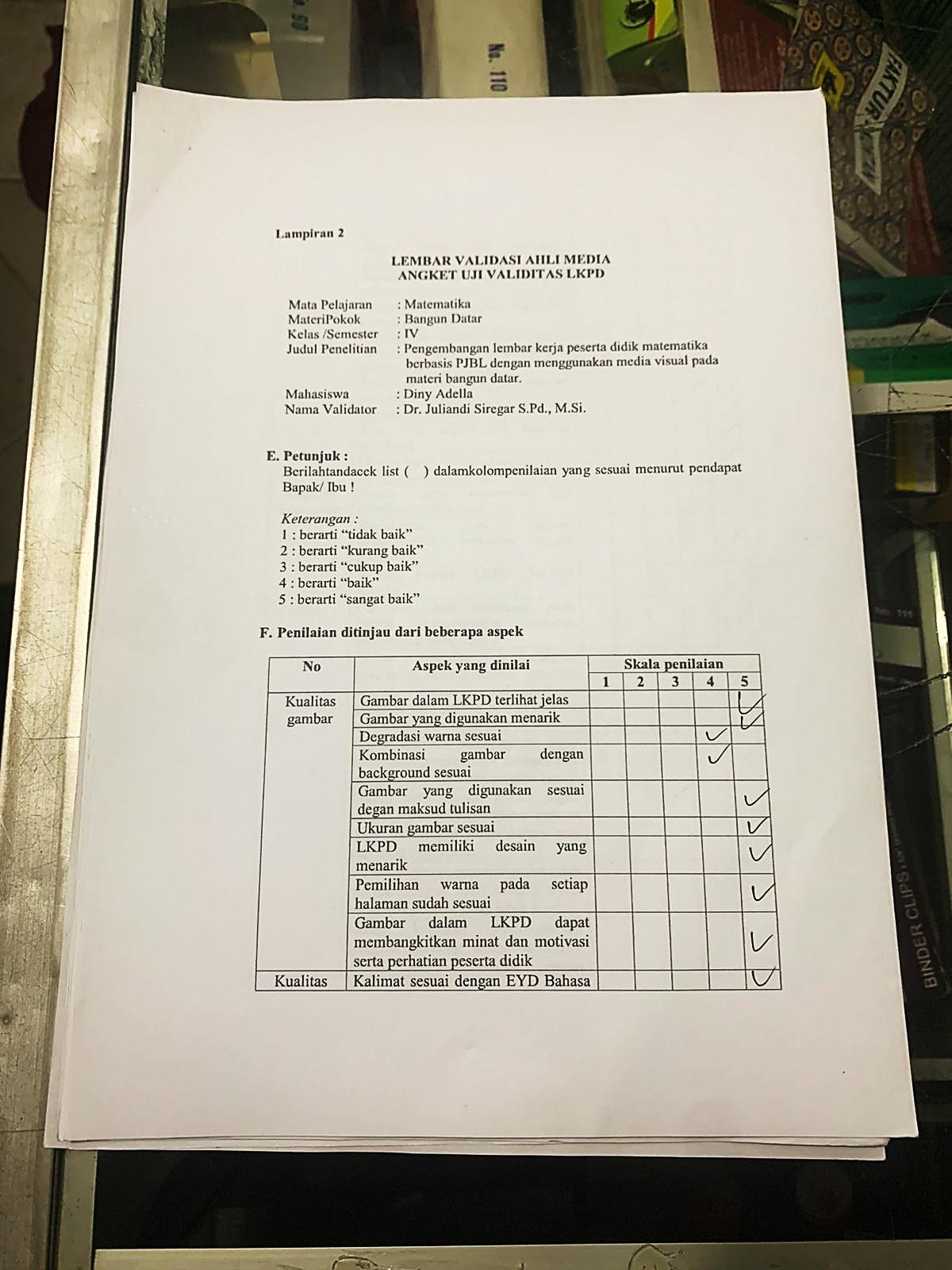 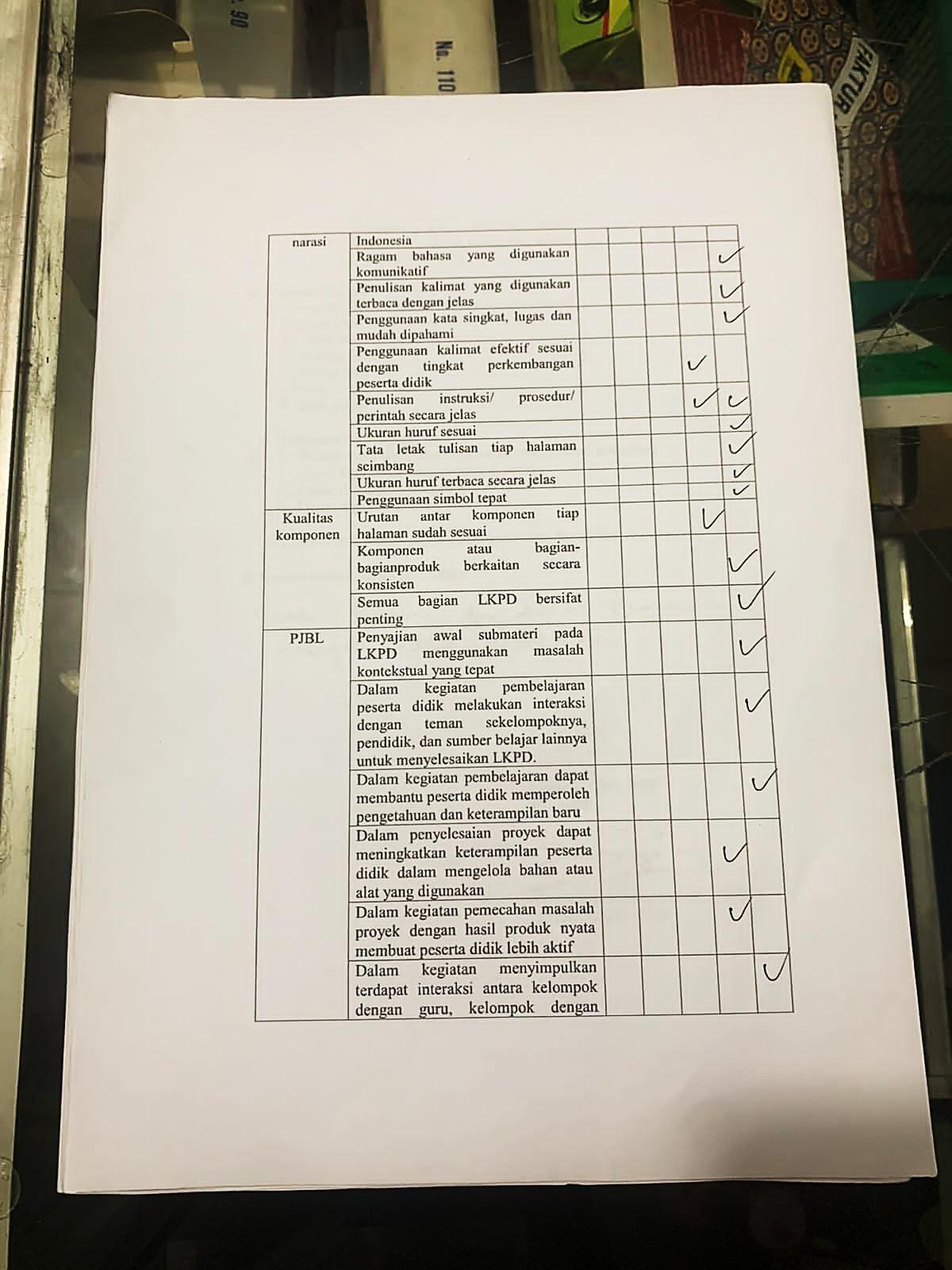 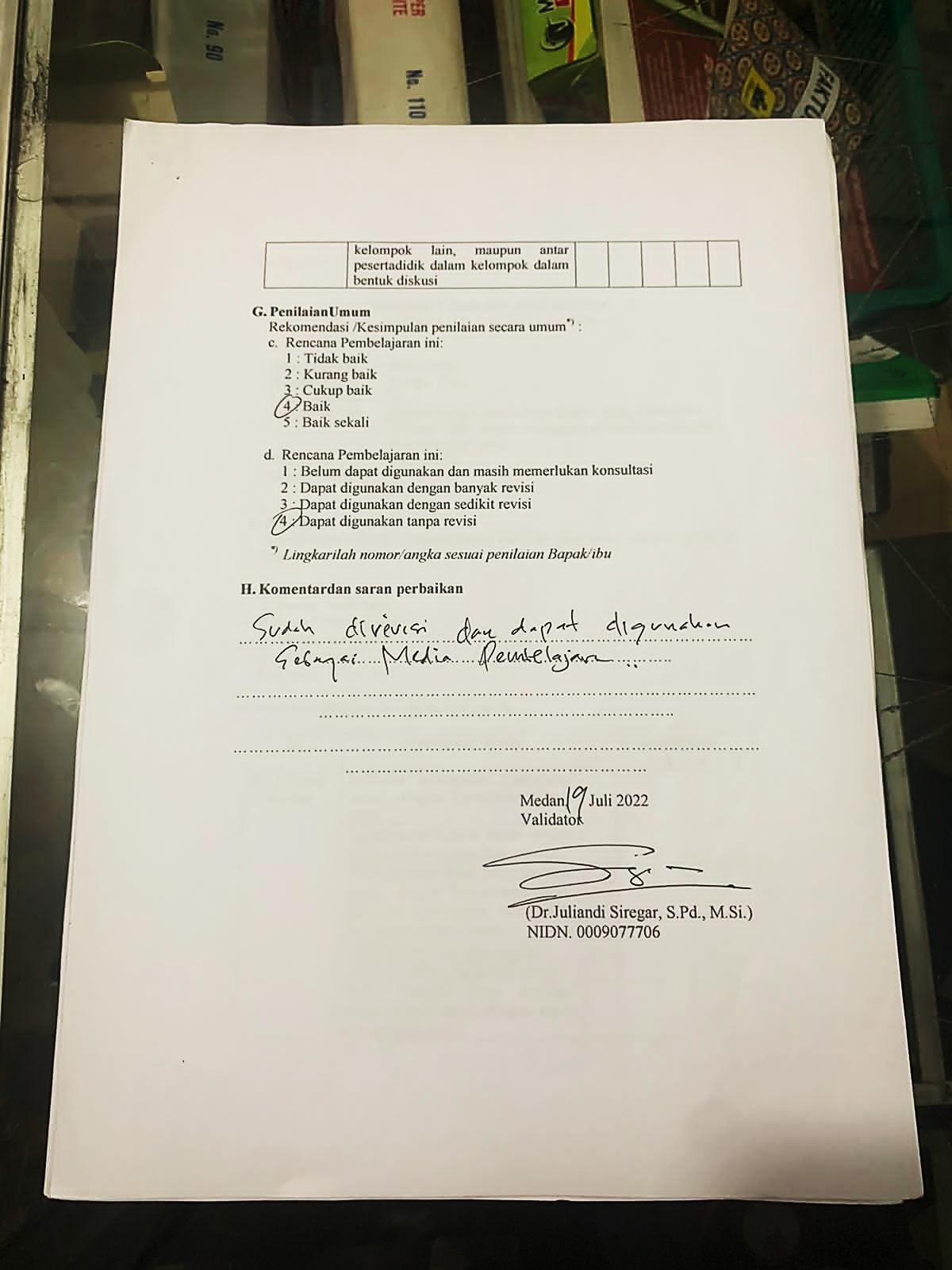 Lampiran 4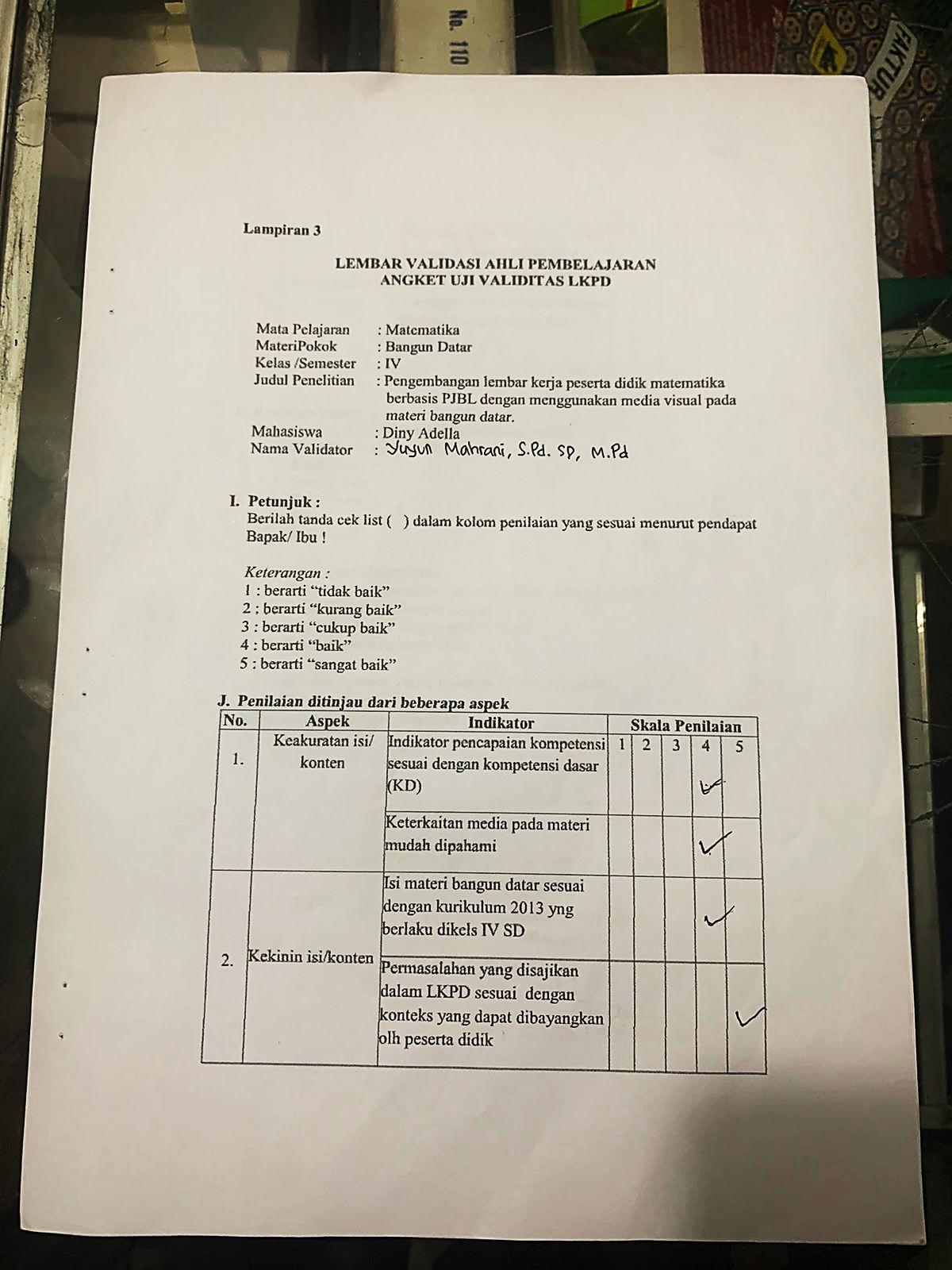 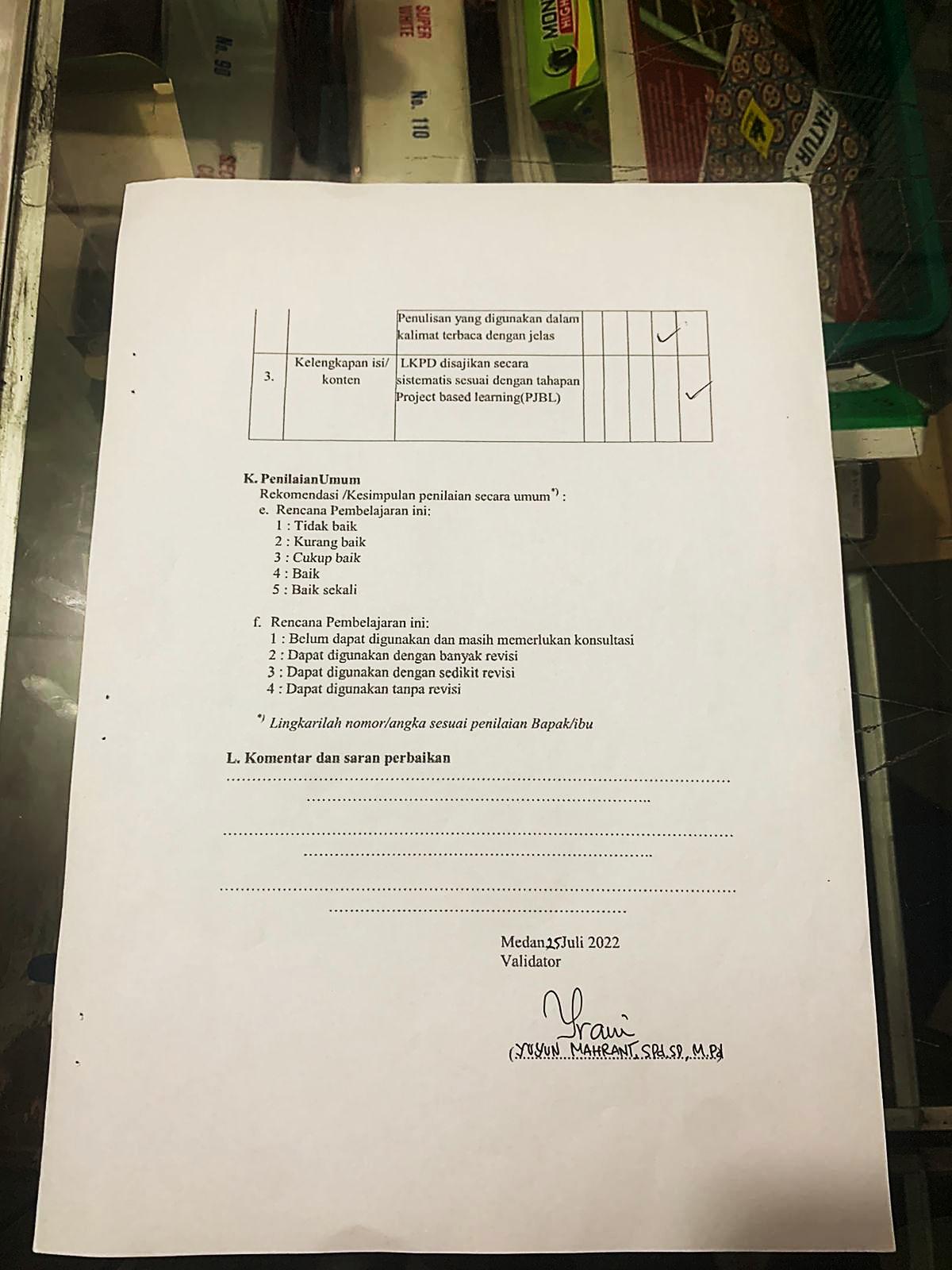 